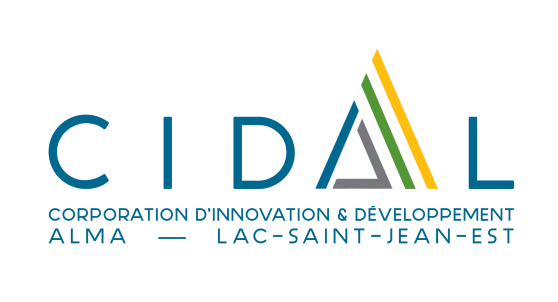 DESCRIPTION SOMMAIREDE VOTRE PROJET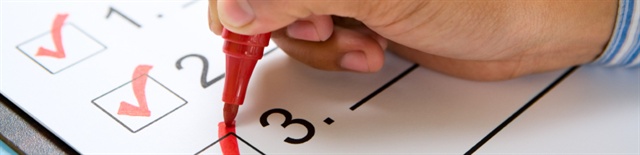 CONFIDENTIALITÉLes renseignements qui seront contenus dans ce document ont un caractère confidentiel, dont la CIDAL garantie le respect. Tout organisme ou toute personne qui, dans l’exercice de ses fonctions, a accès à ce document, doit assurer la confidentialité des informations qui y seront contenues et doit s’abstenir de les communiquer à des tiers, sauf s’il y est expressément autorisé par le promoteur ou sauf si une telle divulgation est faite à des personnes ou organismes expressément autorisés en conformité avec la loi. NOTES EXPLICATIVESCe document constitue une première description de votre projet et non un plan d’affaires complet. Les informations qu’il contiendra aideront à sélectionner les projets en tenant compte de certains critères de viabilité, de rentabilité et d’impact économique.DATE : _______________________________IDENTIFICATION Nom : ________________________________________________________________Prénom : ______________________________________________________________Adresse : ______________________________________________________________Ville : ___________________________________________________Code postal : _________________________Téléphone maison : ________________________________Cellulaire : _______________________________________Adresse courriel : _______________________________________________________Date de naissance : ______________________________PROJET D’ENTREPRISENom prévu pour l’entreprise : _____________________________________________Date prévue de démarrage: _______________________________________________Lieu prévu pour l’établissement de l’entreprise : ______________________________PRÉSENTATION DES PROPRIÉTAIRES DE L’ENTREPRISEQuelles sont vos compétences, formations académiques et expériences de travail pertinentes au projet ? Avez-vous des habiletés, connaissances ou aptitudes particulières?HISTORIQUEComment avez-vous trouvé l’idée de votre projet d’entreprise? Description des produits/services Expliquez le plus clairement possible en quoi consiste votre projet. Faites une description détaillée de vos produits/services. Avez-vous prévu ou estimé les prix de vente de vos produits/services?LA CLIENTÈLEÀ qui s’adressent vos produits/services? Comment avez-vous identifié votre clientèle? Avez-vous déjà des clients intéressés ou des lettres d’intention? La clientèle est-elle suffisante? Secteur d’activité Spécifiez dans quel secteur d’activité votre entreprise œuvrera (bioalimentaire, manufacturier, agriculture, restauration, tourisme, etc.) et décrivez cette «industrie», les tendances et les perspectives d’avenir. LA CONCURRENCE Vos produits/services sont-ils déjà disponibles dans le secteur où vous désirez opérer? Si oui, identifiez vos principaux concurrents et qu’est-ce que vous offrirez de plus ou de différents qu’eux. Pourquoi choisirait-on vos produits/services plutôt que ceux des autres?STRATÉGIE PUBLICITAIRE/PROMOTIONNELLEQuels moyens avez-vous l’intention d’utiliser pour faire connaître votre entreprise? RÉGLEMENTATION Quels sont les règlements, lois, licences, permis qui s’appliquent à votre entreprise?ÉCHÉANCIER Quelles sont les démarches effectuées jusqu’à maintenant et celles à venir ? Quel est votre plan d’action à court et moyen terme?VOS MOTIVATIONS Quelles sont les raisons qui vous poussent à la création de votre entreprise? Quelles sont vos attentes envers votre projet?COÛT ET FINANCEMENT DU PROJETN.B. Le total des deux colonnes doit être identiqueDe façon générale, la mise de fonds doit correspondre à un minimum de 20% à  30% du coût total du projet(2) Transfert d’actifsÉTATS DES RÉSULTATS PRÉVISIONNELSNOTES IMPORTANTESAu besoin, selon le projet, d’autres compléments d’information et documents peuvent être nécessaires et vous être demandés pour compléter ce document :Lettres d’intention de clients potentiels ou contrats signés;Curriculum vitae et bilan personnel;Choix juridique (entreprise individuelle, société en nom collectif ou entreprise incorporée);Convention d’actionnaires ou de sociétaires;Description de la structure organisationnelle, description des tâches et taux salarial;Stratégie de distribution (vente directe, distributeur, grossiste, livraison à domicile…), frais de transport et délais de livraison;Description des opérations : horaire de production, heures d’ouverture;Détails sur l’approvisionnement : liste des fournisseurs, prix, délai de livraison, entente pour conditions de paiement;Prévisionnel complet (bilan, budget de caisse…);Catalogue, photos, dépliants;Liste de prix;Plan d’aménagement;Copie des permis;Soumissions.Coût DU PROJETCoût DU PROJETSource de financement Source de financement Fonds de roulement$$$Mise de fonds (1)$$$Argent liquideArgent comptantInventaire de départTransfert d’actifs (2)Frais de démarrageImmobilisationsEmpruntsTerrainPrêtBâtimentAutresAméliorations locativesMobilierÉquipementsMatériel roulantAutres Total :Total :Équipements que vous possédez présentement et nécessaires au projetÉquipements que vous possédez présentement et nécessaires au projetDescriptionValeur ($)Année 1Année 2        RevenusVentes 1_________$_________$Autres revenus2_________$_________$Total des revenus (1+2) :3_________$_________$        DépensesAchats matières premières et fournitures destinées à la fabrication ou la vente4_________$_________$BÉNÉFICE BRUT (3-4) :5_______$_______$Frais de vente et d’administrationSalaires et avantages sociaux6_________$_________$Frais de représentation7_________$_________$Publicité et promotion8_________$_________$Dépenses de roulant9_________$_________$Loyer10_________$_________$Entretien et réparations11_________$_________$Électricité et chauffage12_________$_________$Taxes et permis13_________$_________$Assurances14_________$_________$Fournitures de bureau15_________$_________$Honoraires professionnels16_________$_________$Télécommunications (téléphone, fax, Internet)17_________$_________$Total des frais (6 à 17) :18_________$_________$Frais financiersIntérêts et frais bancaires19_________$_________$Intérêts sur emprunts20_________$_________$Total des frais financiers (19 à 20) :21_________$_________$Bénéfice (perte) avant amortissement et impôt (5-18-21) :22_________$_________$